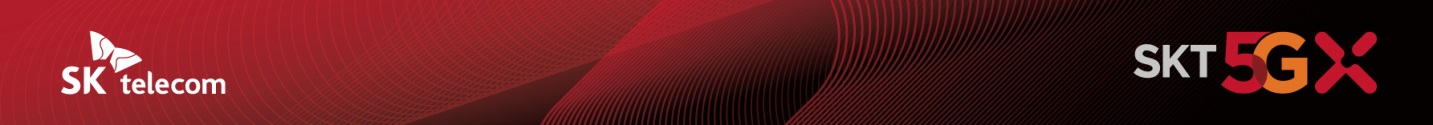 PASS, 강화된 QR출입증 증명 기능으로방역패스 역할 완벽 소화한다- 코로나19 접종증명 (방역패스) 도입에 맞춰 PASS앱의 QR출입증 증명 기능 업데이트- 기존 전자출입명부와 백신접종은 물론 완치자ᆞ접종 예외자 등까지 증명 가능- QR출입증- 위젯ᆞ바로표시ᆞ실행 속도 단축 등 QR출입증 서비스 오픈 후 꾸준히 사용성 개선[2021. 12. 30]통신 3사는 코로나19 접종증명 (방역패스) 도입에 맞춰 PASS(패스)앱 내 QR출입증의 증명 기능을 강화했다고 30일 밝혔다.기존 QR출입증으로는 전자출입명부와 백신 접종 증명만 가능했으나, PASS는 이번 업데이트로 ▲확진 후 완치자 ▲기타 접종 예외자 등에 대한 증명도 제공해 완벽하게 방역패스의 역할을 수행할 수 있게 됐다.통신3사가 제공 중인 PASS QR출입증은 지난 2020년 6월 오픈한 이후 안정적으로 서비스를 제공 중이며, 위젯 기능(SK텔레콤, LG유플러스)ᆞ바로표시 기능(KT) 추가 및 실행 속도 단축 등 지속적으로 사용성을 개선하고 있다.또한, 인증 특화앱인 PASS는 보안 솔루션을 통해 타인의 방역패스 도용 가능성을 원천 차단했으며, 타 QR출입증이 보안 문제로 월 1회 재인증을 수행해야 하는 것과 달리 별도 재인증 절차가 필요 없어 안전하고 손쉽게 이용할 수 있다. 강화된 PASS QR 출입증의 증명 기능은 30일부터 사용 가능할 예정이다.▶ 관련 문의: SKT PR실 혁신PR팀 정 욱 매니저(02-6100-3881)<끝>엠바고 : 12월 30일(목) 오후 2시부터 사용 가능합니다.※ 통신3사 공동 배포 자료입니다.※ 사진설명통신 3사는 코로나19 접종증명 (방역패스) 도입에 맞춰 PASS(패스)앱 내 QR출입증의 증명 기능을 강화했다고 30일 밝혔다.사진1 : PASS QR출입증을 사용하는 모습사진2: PASS 로고